Ministero  dell’ Istruzione e del Merito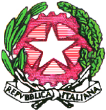 Ufficio Scolastico Regionale per la LombardiaISTITUTO COMPRENSIVO  “A. MANZONI”  DI  RESCALDINA  (MI)SCUOLA  PER L’INFANZIA – PRIMARIA – SECONDARIA  I° GRADOVIA  LOMBARDI,12 – 20027  RESCALDINA (MI) -  TEL. 0331/576277     Email : miic849008@istruzione.it  - Cod. M.P.I.  MIIC849008  -  Cod. Fiscale  84004990150 sito:www.manzonirescalda.edu.itAl Dirigente scolastico dell’IC “A. MANZONI” – Rescaldina (MI)_l_ sottoscritt  ________________________________________________________________________ (cognome e nome)in qualità di  genitore/esercente la responsabilità genitoriale  tutore  affidatario,CHIEDEl’iscrizione del__ bambin _   _____________________________________________________________                                                                   (cognome e nome) a codesta scuola dell’infanzia ________________________________ per l’a. s. 2024-2025       (denominazione della scuola)chiede di avvalersi,sulla base del piano triennale dell’offerta formativa della scuola e delle risorse disponibili, del seguente orario: orario ordinario delle attività educative per 40 ore settimanali chiede altresì di avvalersi: dell’anticipo (per i nati entro il 30 aprile 2022) subordinatamente alla disponibilità di posti e alla precedenza dei nati che compiono tre anni entro il 31 dicembre 2024.In base alle norme sullo snellimento dell’attività amministrativa, consapevole delle responsabilità cui va incontro in caso di dichiarazione non corrispondente al vero, dichiara che- _l_ bambin _ ____________________________________________     __________________________________                                      (cognome e nome)				                (codice fiscale)- è nat_ a    _________________________________________________ il   _______________________________- è cittadino  italiano  altro (indicare nazionalità) ___________________________________________________- è residente a _________________________________________________________ (prov. )  _________________- Via/piazza ____________________________________________ n.________ tel. __________________________- email __________________________________________________________  cell. ________________________- che l’altro genitore/tutore  _______________________________   ________________________  _____________                                                                                        (Cognome nome)                                                      (luogo data di nascita)                       (grado parntela)Firma di autocertificazione* ____________________________________________________(Legge n. 127 del 1997, d.P.R. n. 445 del 2000) da sottoscrivere al momento della presentazione della domanda alla scuola* Alla luce delle disposizioni del codice civile in materia di filiazione, la richiesta di iscrizione, rientrando nella responsabilità genitoriale, deve essere sempre condivisa dai genitori. Qualora la domanda sia firmata da un solo genitore, si intende che la scelta dell’istituzione scolastica sia stata condivisa.Modulo per l’esercizio del diritto di scegliere se avvalersi o non avvalersi dell’insegnamento della religione cattolicaAlunno _________________________________________________________________________Premesso che lo Stato assicura l’insegnamento della religione cattolica nelle scuole di ogni ordine e grado in conformità all’Accordo che apporta modifiche al Concordato Lateranense (art. 9.2), il presente modulo costituisce richiesta dell’autorità scolastica in ordine all’esercizio del diritto di scegliere se avvalersi o non avvalersi dell’insegnamento della religione cattolica.La scelta operata all’atto dell’iscrizione ha effetto per l’intero anno scolastico cui si riferisce e per i successivi anni di corso in cui sia prevista l’iscrizione d’ufficio, fermo restando, anche nelle modalità di applicazione, il diritto di scegliere ogni anno se avvalersi o non avvalersi dell’insegnamento della religione cattolica.Scelta di avvalersi dell’insegnamento della religione cattolica    		Scelta di non avvalersi dell’insegnamento della religione cattolica		Modulo integrativo per le scelte da parte degli alunni che non si avvalgono dell’insegnamento della religione cattolica per l’anno scolastico 20__/20__.La scelta operata ha effetto per l’intero anno scolastico cui si riferisce.Il sottoscritto, consapevole che la scelta operata all’atto dell’iscrizione ha effetto per l’intero anno scolastico cui si riferisce, chiede, in luogo dell’insegnamento della religione cattolica:(la scelta si esercita contrassegnando la voce che interessa)attività didattiche formative non frequenza della scuola nelle ore di insegnamento della religione cattolicase coincidente con l’inizio o il termine delle attività didatticheData      			 Firma del/dei genitore/i *__________________	____________________________________________________________________	__________________________________________________*Alla luce delle disposizioni del codice civile in materia di filiazione, la richiesta di iscrizione, rientrando nella responsabilità genitoriale, deve essere sempre condivisa dai genitori. Qualora la domanda sia firmata da un solo genitore, si intende che la scelta dell’istituzione scolastica sia stata condivisa. Data ___________________Scuola _____________________________________________ Art. 9.2 dell’Accordo, con protocollo addizionale, tra la Repubblica Italiana e la Santa Sede firmato il 18 febbraio 1984, ratificato con la legge 25 marzo 1985, n. 121, che apporta modificazioni al Concordato Lateranense dell’11 febbraio 1929:“La Repubblica Italiana, riconoscendo il valore della cultura religiosa e tenendo conto che i principi del cattolicesimo fanno parte del patrimonio storico del popolo italiano, continuerà ad assicurare, nel quadro delle finalità della scuola, l’insegnamento della religione cattolica nelle scuole pubbliche non universitarie di ogni ordine e grado.Nel rispetto della libertà di coscienza e della responsabilità educativa dei genitori, è garantito a ciascuno il diritto di scegliere se avvalersi o non avvalersi di detto insegnamento.All’atto dell’iscrizione gli studenti o i loro genitori eserciteranno tale diritto, su richiesta dell’autorità scolastica, senza che la loro scelta possa dar luogo ad alcuna forma di discriminazione”.Art. 9.2 dell’Accordo, con protocollo addizionale, tra la Repubblica Italiana e la Santa Sede firmato il 18 febbraio 1984, ratificato con la legge 25 marzo 1985, n. 121, che apporta modificazioni al Concordato Lateranense dell’11 febbraio 1929:“La Repubblica Italiana, riconoscendo il valore della cultura religiosa e tenendo conto che i principi del cattolicesimo fanno parte del patrimonio storico del popolo italiano, continuerà ad assicurare, nel quadro delle finalità della scuola, l’insegnamento della religione cattolica nelle scuole pubbliche non universitarie di ogni ordine e grado.Nel rispetto della libertà di coscienza e della responsabilità educativa dei genitori, è garantito a ciascuno il diritto di sceglierN.B. I dati rilasciati sono utilizzati dalla scuola nel rispetto delle norme sulla privacy, previste  dal d.lgs. 196 del 2003 e successive modificazioni e dal Regolamento (UE) 2016/679 del Parlamento europeo e del Consiglio.Il sottoscritto, presa visione dell’informativa resa dalla scuola ai sensi dell’articolo 13  del Regolamento (UE) 2016/679 del Parlamento europeo e del Consiglio del 27 aprile 2016 relativo alla protezione delle persone fisiche con riguardo al trattamento dei dati personali, nonché alla libera circolazione di tali dati, dichiara di essere consapevole che la scuola presso la quale il bambino risulta iscritto può utilizzare i dati contenuti nella presente autocertificazione esclusivamente nell’ambito e per i fini istituzionali propri della Pubblica Amministrazione (decreto legislativo 30.6.2003, n. 196 e successive modificazioni, Regolamento (UE) 2016/679).Data      			 Presa visione *                          __________________	____________________________________________________________________	__________________________________________________* Alla luce delle disposizioni del codice civile in materia di filiazione, la richiesta di iscrizione, rientrando nella responsabilità genitoriale, deve essere sempre condivisa dai genitori. Qualora la domanda sia firmata da un solo genitore, si intende che la scelta dell’istituzione scolastica sia stata condivisa. Con l’iscrizione si accettano il regolamento dell’istituto e il Piano dell’Offerta Formativa che sono consultabile sul sito:  www.manzonirescalda.edu.itData _______________________     firma  _____________________________________________________________________________________________________________________________________Alunno con allergie/intolleranze alimentari certificate□  SI□  NO_______________________________________________________________________________________I numeri di telefono indicati devono essere attivi e sempre raggiungibili. Qualsiasi variazione intervenga nella residenza o negli altri dati richiesti va tempestivamente comunicato alla segreteria.I criteri per l’accoglimento delle iscrizioni delle scuole dell’infanzia, come da delibera n. 16 del Consiglio di Istituto del 21/12/2021 sono:residenza nel Comune di Rescaldinaalunni con Bisogni Educativi Specialialunni che hanno uno o più fratelli frequentanti l’Istitutoalunni con famiglia composta da un solo genitoreentrambi i genitori lavoratoriL’ammissione di bambini alla frequenza  anticipata (nati dal 01/01/2022 al 30/04/2022) verrà accolta solo in caso di disponibilità di posti, i bambini saranno equamente distribuiti tra tutti i plessi applicando gli stessi criteri di cui sopra.ISTITUTO DI PROVENIENZA (Nido):  ___________________________________________________Altri fratelli/sorelle frequentanti lo stesso istituto:______________________________________ 	_______________________________	_____________________Cognome nome					luogo e data di nascita			sezione______________________________________ 	_______________________________	_____________________Cognome nome					luogo e data di nascita			sezioneInformazioni rilevantiNOTE